Приложение N 5к решению Совета народных депутатовБеловского городского округаот 28.01.2021 N 31/174-нПОЛОЖЕНИЕО ЮБИЛЕЙНОМ ЗНАКЕ "25 ЛЕТ СОВЕТУ НАРОДНЫХ ДЕПУТАТОВБЕЛОВСКОГО ГОРОДСКОГО ОКРУГА"1. Юбилейный знак "25 лет Совету народных депутатов Беловского городского округа" (далее - Юбилейный знак) является наградой Совета народных депутатов Беловского городского округа, учрежденной к 25-летнему юбилею со дня образования представительного органа местного самоуправления Беловского городского округа.2. Юбилейным знаком награждаются граждане Российской Федерации, внесшие весомый вклад в развитие правотворчества в Беловском городском округе, совершенствование системы органов местного самоуправления, институтов гражданского общества и отстаивание интересов избирателей Беловского городского округа.3. Ходатайство о награждении Юбилейным знаком вносится в Совет народных депутатов Беловского городского округа не позднее чем за 30 дней до планируемой даты вручения Юбилейного знака.4. С ходатайством о награждении Юбилейным знаком вправе обращаться:- депутаты Совета народных депутатов Беловского городского округа;- председатель Совета народных депутатов Беловского городского округа;- заместитель председателя Совета народных депутатов Беловского городского округа.5. К ходатайству о награждении прилагается наградной лист по форме, установленной приложением N 1 к настоящему положению.6. Председатель Совета народных депутатов Беловского городского округа в течение 10 дней со дня получения ходатайства о награждении Юбилейным знаком и наградного листа принимает решение о награждении Юбилейным знаком либо направляет инициатору награждения мотивированный отказ.7. Решение о награждении Юбилейным знаком оформляется распоряжением председателя Совета народных депутатов Беловского городского округа.8. Одновременно с Юбилейным знаком выдается удостоверение. Удостоверение подписывается председателем Совета народных депутатов Беловского городского округа и заверяется гербовой печатью Совета народных депутатов Беловского городского округа.9. Вместе с Юбилейным знаком, как правило, вручается премия в размере 3000 (три тысячи) рублей. Решение о вручении премии принимается председателем Совета народных депутатов Беловского городского округа.10. Вручение Юбилейного знака осуществляется председателем Совета народных депутатов Беловского городского округа, его заместителем либо депутатом по поручению председателя Совета народных депутатов Беловского городского округа в торжественной обстановке лично награжденному.11. Описание и изображение Юбилейного знака содержатся в приложении N 2 к настоящему положению.12. Описание и образец удостоверения к Юбилейному знаку содержатся в приложении N 3 к настоящему положению.13. Сведения о награждении Юбилейным знаком вносятся в личное дело и трудовую книжку награжденного.14. Юбилейный знак носится на левой стороне груди и при наличии орденов и медалей располагается ниже них.15. Дубликат Юбилейного знака не выдается. В случае утраты Юбилейного знака либо удостоверения к нему награжденному выдается архивная справка, подтверждающая его награждение.Приложение N 1к Положению о Юбилейном знаке"25 лет Совету народных депутатовБеловского городского округа"(форма)                              НАГРАДНОЙ ЛИСТ        к награде Юбилейный знак "25 лет Совету народных депутатов                       Беловского городского округа"1. Фамилия ________________________________________________________________имя ______________________________ отчество _______________________________2. Должность, место работы ___________________________________________________________________________________________________________________________3. Дата рождения __________________________________________________________                                      (число, месяц, год)4. Место рождения _________________________________________________________5. Образование ____________________________________________________________            (специальность по образованию, наименование учебного заведения,                                       год окончания)6. Домашний адрес _________________________________________________________7. Общий стаж работы ________________ стаж работы в отрасли _______________стаж работы в организации _________________________________________________8. Трудовая  деятельность  (включая  учебу в  высших и средних  специальныхучебных заведениях, военную службу)9. Характеристика   с   указанием   конкретных   заслуг  представляемого  кнаграждениюРуководитель_________________________    инициалы, фамилия_________________________         подписьМП "___" ________________наградной лист заполнил ________________________ ФИО, контактный телефонПриложение N 2к Положению о Юбилейном знаке"25 лет Совету народных депутатовБеловского городского округа"Описание Юбилейного знака "25 лет Совету народных депутатовБеловского городского округа"Юбилейный знак изготавливается из медно-никелевого сплава, представляет собой восьмиконечную звезду серебристого цвета с гранеными полированными расходящимися пучками лучей с расстояниями между противолежащими вершинами 43 x 43 мм, с разграничением лучей элементами из мягких эмалей голубого цвета. Окружность диаметром 29 мм и толщиной 1,5 мм. По краю окружности на золотистом фоне расположена надпись "Совет народных депутатов Беловского городского округа "1997 - 2022". Надпись и цифры выполнены из мягких эмалей черного цвета, в центральной части окружности - герб Беловского городского округа, основные контуры герба выполнены с покрытием под золото, а внутренняя часть герба выполнена с применением мягких эмалей голубого цвета, справа от контура - надпись "25 лет" с покрытием под золото. На оборотной стороне - приспособление для крепления к одежде (безопасная булавка).Юбилейный знак и удостоверение к нему размещаются в футляре.Изображение Юбилейного знака "25 лет Совету народныхдепутатов Беловского городского округа"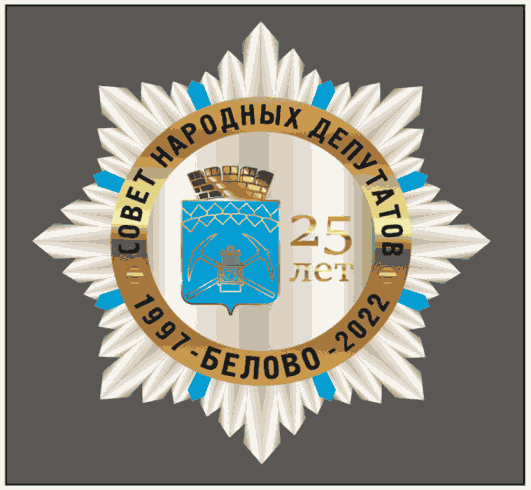 Приложение N 3к Положению о Юбилейном знаке"25 лет Совету народных депутатовБеловского городского округа"Описание удостоверения к Юбилейному знаку "25 лет Советународных депутатов Беловского городского округа"Удостоверение к Юбилейному знаку "25 лет Совету народных депутатов Беловского городского округа" (далее - удостоверение) представляет собой книжечку размером 100 x 75 мм в твердом переплете синего цвета.На лицевой стороне удостоверения помещены изображение герба Беловского городского округа в одноцветном варианте и надпись в четыре строки "Удостоверение к Юбилейному знаку "25 лет Совету народных депутатов Беловского городского округа", выполненные методом тиснения магниевым клише серебряного цвета.На левой вклейке удостоверения располагается цветное изображение Юбилейного знака "25 лет Совету народных депутатов Беловского городского округа".На правой вклейке удостоверения располагаются поля для фамилии, имени, отчества награжденного и надпись "награждается", выполненные в черном цвете в четыре строки; надпись "Юбилейным знаком "25 лет Совету народных депутатов Беловского городского округа", выполненная в синем цвете, - в пять строк. Поля для подписи председателя Совета народных депутатов Беловского городского округа и место для печати. В левом нижнем углу располагаются слова "Председатель Совета народных депутатов Беловского городского округа" в три строки. Ниже расположен год награждения.Образец удостоверения к Юбилейному знаку "25 лет Советународных депутатов Беловского городского округа"Список изменяющих документов(введено Решением Совета народных депутатов Беловского городского округаот 03.03.2022 N 47/257-н)Месяц и годМесяц и годДолжность с указанием организациипоступленияухода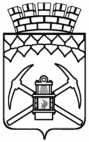 Удостоверениек Юбилейному знаку"25 лет Совету народных депутатовБеловского городского округа"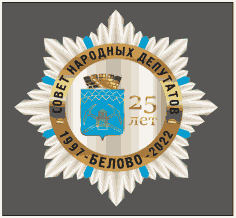 ____________________________________________________________награждаетсяЮбилейным знаком"25 лет Совету народных депутатовБеловского городского округа"ПредседательСовета народных депутатовБеловского городского округа _______2022 год